Состав группы инновационной площадки МБОУ «Каргасокская СОШ №2»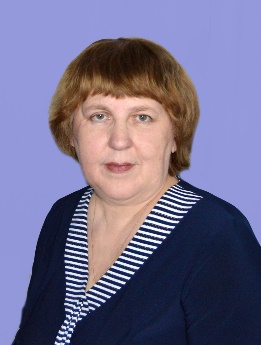 Фатеева Т.А.Учитель английского языка высшей категории«Отличник просвещения Р.Ф.»Руководитель инновационной площадки школьного МО иностранных языковПобедитель Приоритетного Национального Проекта «Образование» - «Лучшие учителя 2008, 2013»Лауреат премии Губернатора в сфере науки и образованияПобедитель конкурса на назначение стипендии Губернатора Томской области лучшим учителям областных государственных и муниципальных образовательных организаций Томской области 2010, 2012-2017Победитель областного конкурса УМК и учебных средств, направленных на реализацию современных образовательных технологий и достижение учащимися ключевых компетенций. Участник II Всероссийского съезда учителей сельских школПеремитина О.В. 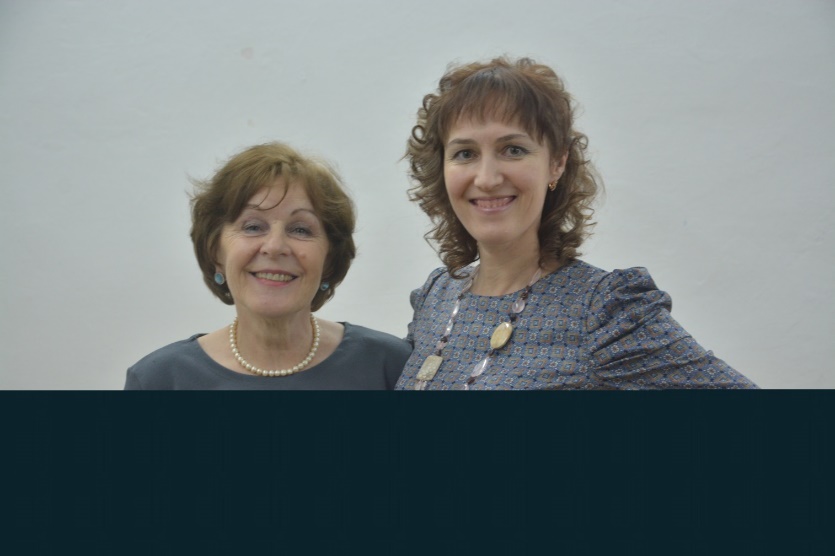 Учитель английского языка высшей категорииПобедитель Приоритетного Национального Проекта «Образование» - «Лучшие учителя 2015», Финалист регионального этапа конкурса «Учитель года 2012»      Победитель районного этапа конкурса «Учитель года 2012» Победитель областного конкурса на лучшие социально - образовательные проекты в номинации «Сопровождение одарённых детей и молодёжи» 2013 Победитель конкурса на назначение стипендии Губернатора Томской области лучшим учителям областных государственных и муниципальных образовательных организаций Томской области 2010, 2012, 2014, 2016Пилецкая Юлия Викторовна                   Учитель английского языка первой квалификационной категории                         Призёр муниципального конкурса молодых специалистов